November2017To Learn To Grow To Lead… our Mission at Royal Road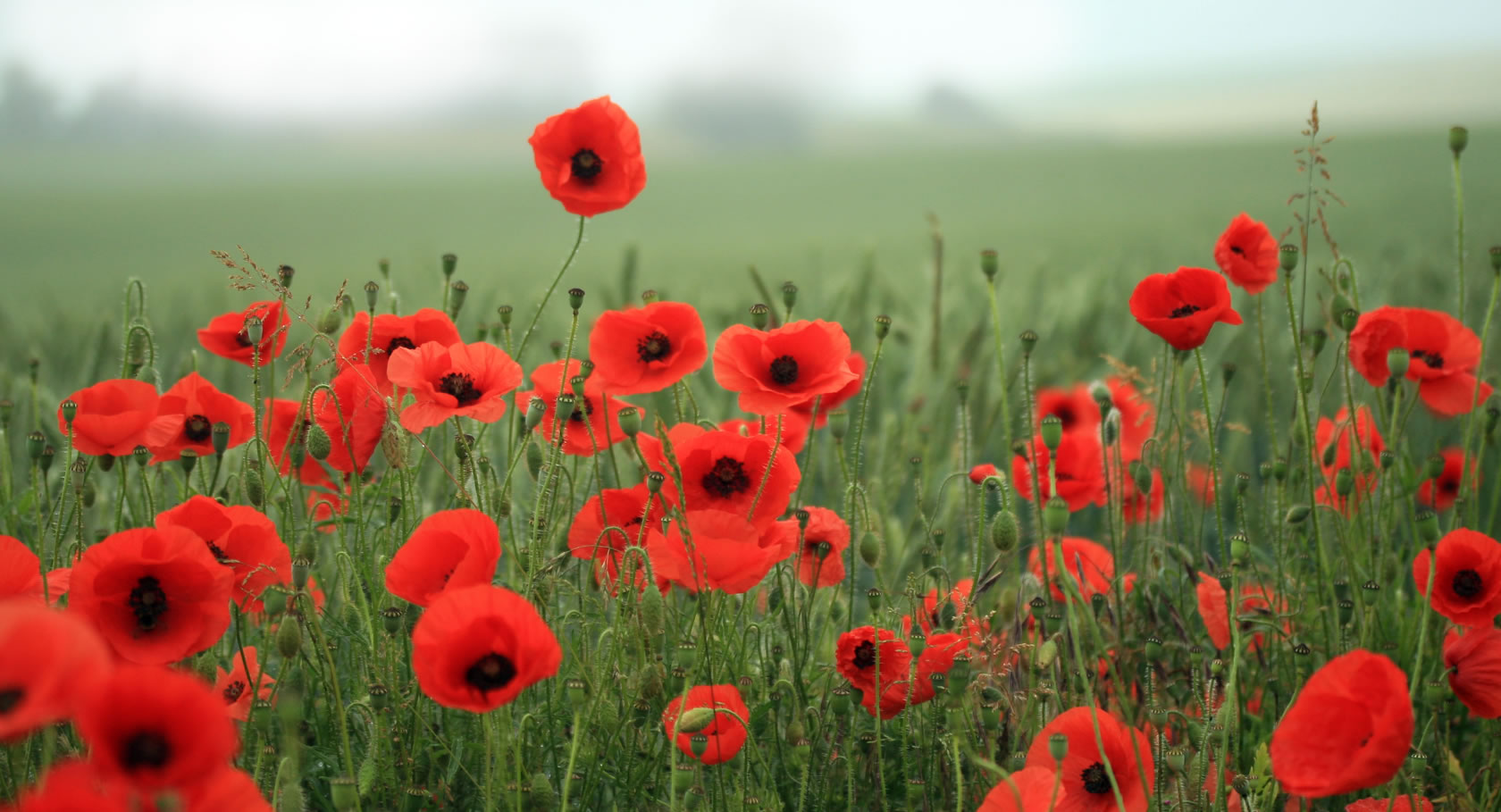 12Career Day – What do you want to be when you grow up?  Dress-up! As that person. 4567891011PSSC (6:30)Home and School (7:30)Picture RetakesRead with the Reds for Kindergarten Students Remembrance Day Assembly No SchoolProfessional Learning DayLest We Forget12131415161718No School19202122232425Report Cards go HomeParent Teacher (am)PL for teachers (pm)2627282930Royal Road News: The days are getting cooler!  A reminder to dress for the weather – hats, mittens and coats. Royal Road News: The days are getting cooler!  A reminder to dress for the weather – hats, mittens and coats. Royal Road News: The days are getting cooler!  A reminder to dress for the weather – hats, mittens and coats. 